graduate COMMITTEE 
curriculum PROPOSAL FORM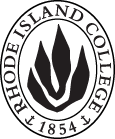 A. Cover page	 B. NEW OR REVISED COURSESD. SignaturesD.1. Approvals:   Required from department chairs, program directors, and deans from the academic unit originating the proposal.  D.2. Acknowledgements: Required from all departments (and corresponding dean) impacted by the proposal. Signature does not indicate approval.  Concerns should be brought to the attention of the graduate committee chair for discussion.A.1. Course or programSWRK 559: american racism and social workSWRK 559: american racism and social workSWRK 559: american racism and social workSWRK 559: american racism and social workSWRK 559: american racism and social workReplacing N/AN/AN/AN/AN/AAcademic UnitSchool of Social WorkSchool of Social WorkSchool of Social WorkSchool of Social WorkSchool of Social WorkA.2. Proposal typeCourse creation Course creation Course creation Course creation Course creation A.3. OriginatorDr. Aswood BousseauDr. Aswood BousseauA.4. RationaleAdditional Information for new programsInstitutional racism is a deep and pervasive part of the American experience. At the core of the social work profession, there is an ethical commitment to acknowledging the dignity and worth of a person and the need for social justice. Racial profiling, disparities in access to health care, and segregation in housing, education, and work are the realities faced by people of color with whom social workers interact. In this course, students are asked to use Critical Race Theory to explore the impact that racism has on the individuals and communities where they practice and service delivery on both clinical and macro levels.Institutional racism is a deep and pervasive part of the American experience. At the core of the social work profession, there is an ethical commitment to acknowledging the dignity and worth of a person and the need for social justice. Racial profiling, disparities in access to health care, and segregation in housing, education, and work are the realities faced by people of color with whom social workers interact. In this course, students are asked to use Critical Race Theory to explore the impact that racism has on the individuals and communities where they practice and service delivery on both clinical and macro levels.Institutional racism is a deep and pervasive part of the American experience. At the core of the social work profession, there is an ethical commitment to acknowledging the dignity and worth of a person and the need for social justice. Racial profiling, disparities in access to health care, and segregation in housing, education, and work are the realities faced by people of color with whom social workers interact. In this course, students are asked to use Critical Race Theory to explore the impact that racism has on the individuals and communities where they practice and service delivery on both clinical and macro levels.Institutional racism is a deep and pervasive part of the American experience. At the core of the social work profession, there is an ethical commitment to acknowledging the dignity and worth of a person and the need for social justice. Racial profiling, disparities in access to health care, and segregation in housing, education, and work are the realities faced by people of color with whom social workers interact. In this course, students are asked to use Critical Race Theory to explore the impact that racism has on the individuals and communities where they practice and service delivery on both clinical and macro levels.Institutional racism is a deep and pervasive part of the American experience. At the core of the social work profession, there is an ethical commitment to acknowledging the dignity and worth of a person and the need for social justice. Racial profiling, disparities in access to health care, and segregation in housing, education, and work are the realities faced by people of color with whom social workers interact. In this course, students are asked to use Critical Race Theory to explore the impact that racism has on the individuals and communities where they practice and service delivery on both clinical and macro levels.Institutional racism is a deep and pervasive part of the American experience. At the core of the social work profession, there is an ethical commitment to acknowledging the dignity and worth of a person and the need for social justice. Racial profiling, disparities in access to health care, and segregation in housing, education, and work are the realities faced by people of color with whom social workers interact. In this course, students are asked to use Critical Race Theory to explore the impact that racism has on the individuals and communities where they practice and service delivery on both clinical and macro levels.A.5. Student impactStudents from MSW program will have another elective to choose fromStudents from MSW program will have another elective to choose fromStudents from MSW program will have another elective to choose fromStudents from MSW program will have another elective to choose fromStudents from MSW program will have another elective to choose fromStudents from MSW program will have another elective to choose fromA.6. Impact on other programsNoneNoneNoneNoneNoneNoneA.7. Resource impactFaculty PT & FT: Need to hire an adjunct to teach a course if a FT faculty teaches this. Need to hire an adjunct to teach a course if a FT faculty teaches this. Need to hire an adjunct to teach a course if a FT faculty teaches this. Need to hire an adjunct to teach a course if a FT faculty teaches this. Need to hire an adjunct to teach a course if a FT faculty teaches this. A.7. Resource impactLibrary:NoneNoneNoneNoneNoneA.7. Resource impactTechnologyNoneNoneNoneNoneNoneA.7. Resource impactFacilities:NoneNoneNoneNoneNoneA.8. Semester effectiveFall 2021A.9. Rationale if sooner than next FallA.9. Rationale if sooner than next FallN/AN/AN/AOld (for revisions only)ONLY include information that is being revised, otherwise leave blankNewExamples are provided within some of the boxes for guidance, delete just the examples that do not apply.B.1. Course prefix and number SWRK 559B.2. Cross listing number if anyN/AB.3. Course title American Racism and Social WorkB.4. Course description       This course provides students with information needed to recognize racial disparities in access to health care, housing, education, and employment faced by people of color with whom social workers interact.B.5. Prerequisite(s)Admission to the MSW programB.6. OfferedFall  | Spring  | B.7. Contact hours 3B.8. Credit hours3B.9. Justify differences if anyB.10. Grading system Letter grade  |  B.11. Instructional methods| Lecture  | | Small group | Individual |  B.11.a  Delivery MethodOn campus | B.12.Categories| | Free elective | B.13. How will student performance be evaluated?Attendance  | Class participation | | Presentations  | Papers  | B.14. Redundancy with, existing coursesNoneB. 15. Other changes, if anyB.16. Course learning outcomes: List each outcome in a separate rowProfessional organization standard(s), if relevant How will each outcome be measured?Develop an understanding varied forms of racism, the history of racism in America and current indicators of systemic racism. CSWE COA Competency # 2 and 5 Readings, lecture, writing assignmentsTo become aware of theoretical approaches used to understand issues of diversity.CSWE COA Competency # 4 and 6Lecture, class discussionsCritical self-reflection about the relationship between an intellectual understanding of racism and the incorporation of non-racist values and behavior into one’s professional identity and social work practice;CSWE COA Competency #1 and 7Journaling, lecture, class discussionsAbility to participate in discussion about racism and other oppressions in a manner which advances the exploration and resolution of this issue;CSWE COA Competency # 3 and 4Classroom discussions, group presentationsTo understand the social work profession’s responsibility and commitment to social reform, advocacy, and social justice in light of the existence of oppression.CSWE COA Competency # 1 and 8Reading, lecture, writing assignmentTo provide students with experiences which raise awareness of inequalities in society and how they may impact social work interventions.CSWE COA Competency #  3 and 9Reading, lecture, small group activities. B.17. Topical outline:  Please do not include a full syllabusNamePosition/affiliationSignatureDateDr. Jennifer MeadeChair of MSW Program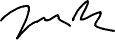 2/22/2021Dr. Jayashree NimmagaddaInterim Dean of Social Work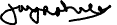 2/22/2021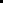 NamePosition/affiliationSignatureDate